Likelihood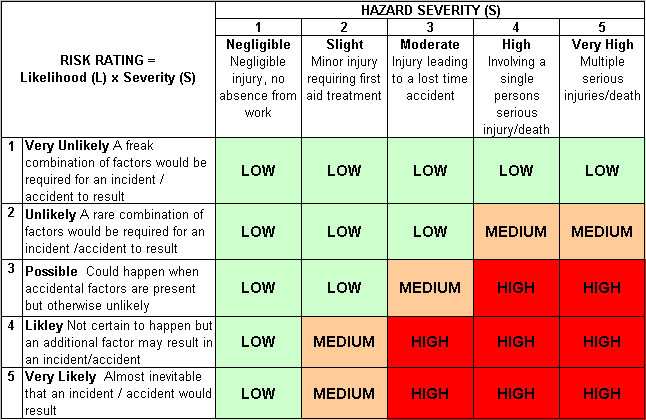 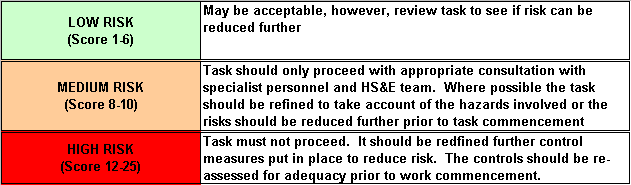 How often could the hazard occur? Consider the task, frequency, duration, method of work, employees involved.SeverityHow serious would the hazard’s effects be if realised? Consider the type of hazard, biological, ergonomic, physical and chemical.Risk = Likelihood x Severity E.g. Likelihood (4) X Severity (3) = 12 HIGH RISKSite:Contract Number:Contract Number:Assessed by:Name:Position:Position:Date:Assessed by:Signed:Description Of Work:Spray BodyshopSpray BodyshopSpray BodyshopSpray BodyshopSpray BodyshopSpray BodyshopSpray BodyshopSpray BodyshopSpray BodyshopSpray BodyshopSpray BodyshopTask / Job ComponentHazardHazardPersons at riskPersons at riskRisk Rating L/M/HRisk Rating L/M/HControls / Precautions to Reduce RiskControls / Precautions to Reduce RiskControls / Precautions to Reduce RiskControls / Precautions to Reduce RiskResidual Risk RatingL/M/HHazardous substancesContact with body-fillers, glues paint thinners and paint.Hazardous substancesContact with body-fillers, glues paint thinners and paint.Skin contact can lead to workers getting dermatitis.Skin contact can lead to workers getting dermatitis.HHLow-protein powder-free latex gloves supplied and used.Disposable overalls supplied/used.Overalls replaced as required.Risk from dermatitis explained to workers, and workers trained to spot (and report) any early signs of dermatitis, ie dry, red, itchy skin.Managers to check that gloves are being used.As no history of dermatitis at company, occupational health provider (OHP) suggested that annual skin checks sufficient with skin checks on all new employees.Low-protein powder-free latex gloves supplied and used.Disposable overalls supplied/used.Overalls replaced as required.Risk from dermatitis explained to workers, and workers trained to spot (and report) any early signs of dermatitis, ie dry, red, itchy skin.Managers to check that gloves are being used.As no history of dermatitis at company, occupational health provider (OHP) suggested that annual skin checks sufficient with skin checks on all new employees.Low-protein powder-free latex gloves supplied and used.Disposable overalls supplied/used.Overalls replaced as required.Risk from dermatitis explained to workers, and workers trained to spot (and report) any early signs of dermatitis, ie dry, red, itchy skin.Managers to check that gloves are being used.As no history of dermatitis at company, occupational health provider (OHP) suggested that annual skin checks sufficient with skin checks on all new employees.Low-protein powder-free latex gloves supplied and used.Disposable overalls supplied/used.Overalls replaced as required.Risk from dermatitis explained to workers, and workers trained to spot (and report) any early signs of dermatitis, ie dry, red, itchy skin.Managers to check that gloves are being used.As no history of dermatitis at company, occupational health provider (OHP) suggested that annual skin checks sufficient with skin checks on all new employees.LInhalation of paint mist containing isocyanate.Inhalation of paint mist containing isocyanate.Workers, and any visitors, breathing in the mist may develop asthma.Workers, and any visitors, breathing in the mist may develop asthma.HHAll spraying carried out in spray booth.Workers trained in safe use of equipment and safe systems of work.Equipment regularly maintained by a competent person and Manger checks this is done and records results.Only those with air-fed masks allowed in booth.Air-fed masks used by all sprayers and kept in place during ‘clearance time’ (measured at 1min 15secs and marked on outside of booth).Spray booth checked to manufacturers instructions and tested and examined every year by insurers.Breathing air quality from compressor checked every 3 months by insurers.Air-inlet for compressor well clear of any contaminants.Sprayguns cleared in ventilated gun cleaner-spray-to-dry in booth wearing air-fed mask. Show sprayer’s video clips from HSE MVR website to show how they can be exposed to invisible paint mist.Manager check that air-fed masks are used correctly and sprayers don’t flip up visor until after the clearance time.Booth automatic over-pressure shut down checked every quarter.Biological monitoring (urine tests) and breathing checks (health surveillance) arranged annually for sprayers with occupational health provider to check that controls are worker properly and whether there are early signs of asthma.Breathing checks to be carried out on all new employees.All spraying carried out in spray booth.Workers trained in safe use of equipment and safe systems of work.Equipment regularly maintained by a competent person and Manger checks this is done and records results.Only those with air-fed masks allowed in booth.Air-fed masks used by all sprayers and kept in place during ‘clearance time’ (measured at 1min 15secs and marked on outside of booth).Spray booth checked to manufacturers instructions and tested and examined every year by insurers.Breathing air quality from compressor checked every 3 months by insurers.Air-inlet for compressor well clear of any contaminants.Sprayguns cleared in ventilated gun cleaner-spray-to-dry in booth wearing air-fed mask. Show sprayer’s video clips from HSE MVR website to show how they can be exposed to invisible paint mist.Manager check that air-fed masks are used correctly and sprayers don’t flip up visor until after the clearance time.Booth automatic over-pressure shut down checked every quarter.Biological monitoring (urine tests) and breathing checks (health surveillance) arranged annually for sprayers with occupational health provider to check that controls are worker properly and whether there are early signs of asthma.Breathing checks to be carried out on all new employees.All spraying carried out in spray booth.Workers trained in safe use of equipment and safe systems of work.Equipment regularly maintained by a competent person and Manger checks this is done and records results.Only those with air-fed masks allowed in booth.Air-fed masks used by all sprayers and kept in place during ‘clearance time’ (measured at 1min 15secs and marked on outside of booth).Spray booth checked to manufacturers instructions and tested and examined every year by insurers.Breathing air quality from compressor checked every 3 months by insurers.Air-inlet for compressor well clear of any contaminants.Sprayguns cleared in ventilated gun cleaner-spray-to-dry in booth wearing air-fed mask. Show sprayer’s video clips from HSE MVR website to show how they can be exposed to invisible paint mist.Manager check that air-fed masks are used correctly and sprayers don’t flip up visor until after the clearance time.Booth automatic over-pressure shut down checked every quarter.Biological monitoring (urine tests) and breathing checks (health surveillance) arranged annually for sprayers with occupational health provider to check that controls are worker properly and whether there are early signs of asthma.Breathing checks to be carried out on all new employees.All spraying carried out in spray booth.Workers trained in safe use of equipment and safe systems of work.Equipment regularly maintained by a competent person and Manger checks this is done and records results.Only those with air-fed masks allowed in booth.Air-fed masks used by all sprayers and kept in place during ‘clearance time’ (measured at 1min 15secs and marked on outside of booth).Spray booth checked to manufacturers instructions and tested and examined every year by insurers.Breathing air quality from compressor checked every 3 months by insurers.Air-inlet for compressor well clear of any contaminants.Sprayguns cleared in ventilated gun cleaner-spray-to-dry in booth wearing air-fed mask. Show sprayer’s video clips from HSE MVR website to show how they can be exposed to invisible paint mist.Manager check that air-fed masks are used correctly and sprayers don’t flip up visor until after the clearance time.Booth automatic over-pressure shut down checked every quarter.Biological monitoring (urine tests) and breathing checks (health surveillance) arranged annually for sprayers with occupational health provider to check that controls are worker properly and whether there are early signs of asthma.Breathing checks to be carried out on all new employees.LInhalation of dust from sanding and grinding operationsInhalation of dust from sanding and grinding operationsSanding/grinding produce large quantities of dust that can damage workers lungs.Sanding/grinding produce large quantities of dust that can damage workers lungs.HHOn-tool extraction used for power sanding and grinding.Disposable dust masks available for hand sandingArrange examination and testing of extraction equipment every year by insurance company (tie in with booth testing if possible).On-tool extraction used for power sanding and grinding.Disposable dust masks available for hand sandingArrange examination and testing of extraction equipment every year by insurance company (tie in with booth testing if possible).On-tool extraction used for power sanding and grinding.Disposable dust masks available for hand sandingArrange examination and testing of extraction equipment every year by insurance company (tie in with booth testing if possible).On-tool extraction used for power sanding and grinding.Disposable dust masks available for hand sandingArrange examination and testing of extraction equipment every year by insurance company (tie in with booth testing if possible).LExposure to UV in UV-cured SMART paint system and arc weldingExposure to UV in UV-cured SMART paint system and arc weldingUV can damage unprotected eyes and skin of workers causing ‘arc eye’, cataracts and, long term, skin cancerUV can damage unprotected eyes and skin of workers causing ‘arc eye’, cataracts and, long term, skin cancerHHCoverall, gloves and supplied face shield used.Training provided by supplier.Welding-type screen encloses operation to protect others.Explain to sprayers that same precautions taken against inhalation of paint mist as for isocyanates.Coverall, gloves and supplied face shield used.Training provided by supplier.Welding-type screen encloses operation to protect others.Explain to sprayers that same precautions taken against inhalation of paint mist as for isocyanates.Coverall, gloves and supplied face shield used.Training provided by supplier.Welding-type screen encloses operation to protect others.Explain to sprayers that same precautions taken against inhalation of paint mist as for isocyanates.Coverall, gloves and supplied face shield used.Training provided by supplier.Welding-type screen encloses operation to protect others.Explain to sprayers that same precautions taken against inhalation of paint mist as for isocyanates.LFireGeneralFireGeneralWorkers/others may suffer serious or fatal injuries from burns and/or smoke inhalation if trapped.Workers/others may suffer serious or fatal injuries from burns and/or smoke inhalation if trapped.HHFire risk assessments undertaken are required by law.Continue to ensure that actions indentified as necessary by the risk assessment are carried out.Fire risk assessments undertaken are required by law.Continue to ensure that actions indentified as necessary by the risk assessment are carried out.Fire risk assessments undertaken are required by law.Continue to ensure that actions indentified as necessary by the risk assessment are carried out.Fire risk assessments undertaken are required by law.Continue to ensure that actions indentified as necessary by the risk assessment are carried out.LFuelFuelWorkers could suffer severe or fatal burns if petrol gets on them and is ignitedWorkers could suffer severe or fatal burns if petrol gets on them and is ignitedHHFuel tanks reasonably empty (preferably around a quarter full) and fuel cap removed before baking.Proprietary fuel-retriever used in open air.Hot work on any fuel tank (i.e. including diesel) prohibited unless inertedLPG fuelled vehicles subcontracted to specialist refinisher.Fuel tanks reasonably empty (preferably around a quarter full) and fuel cap removed before baking.Proprietary fuel-retriever used in open air.Hot work on any fuel tank (i.e. including diesel) prohibited unless inertedLPG fuelled vehicles subcontracted to specialist refinisher.Fuel tanks reasonably empty (preferably around a quarter full) and fuel cap removed before baking.Proprietary fuel-retriever used in open air.Hot work on any fuel tank (i.e. including diesel) prohibited unless inertedLPG fuelled vehicles subcontracted to specialist refinisher.Fuel tanks reasonably empty (preferably around a quarter full) and fuel cap removed before baking.Proprietary fuel-retriever used in open air.Hot work on any fuel tank (i.e. including diesel) prohibited unless inertedLPG fuelled vehicles subcontracted to specialist refinisher.LPaint and thinnersPaint and thinnersPaint thinners are highly flammable (as for petrol above) and paint mist can cause fire or explosionsPaint thinners are highly flammable (as for petrol above) and paint mist can cause fire or explosionsHHLess than 50 litres of solvent kept in metal bin inside workshop. Larger quantities kept in locked and ventilated fire-resisting store in the yard.Paint mixing unit is fire-resistant and well ventilated.All electrical equipment within 1 m of mixer is correctly Ex ratedMetal bin with tight fitting lid used for waste rags.Only Ex rated equipment allowed in spray boothNo hot work or sparks near fuel or solventLess than 50 litres of solvent kept in metal bin inside workshop. Larger quantities kept in locked and ventilated fire-resisting store in the yard.Paint mixing unit is fire-resistant and well ventilated.All electrical equipment within 1 m of mixer is correctly Ex ratedMetal bin with tight fitting lid used for waste rags.Only Ex rated equipment allowed in spray boothNo hot work or sparks near fuel or solventLess than 50 litres of solvent kept in metal bin inside workshop. Larger quantities kept in locked and ventilated fire-resisting store in the yard.Paint mixing unit is fire-resistant and well ventilated.All electrical equipment within 1 m of mixer is correctly Ex ratedMetal bin with tight fitting lid used for waste rags.Only Ex rated equipment allowed in spray boothNo hot work or sparks near fuel or solventLess than 50 litres of solvent kept in metal bin inside workshop. Larger quantities kept in locked and ventilated fire-resisting store in the yard.Paint mixing unit is fire-resistant and well ventilated.All electrical equipment within 1 m of mixer is correctly Ex ratedMetal bin with tight fitting lid used for waste rags.Only Ex rated equipment allowed in spray boothNo hot work or sparks near fuel or solventLNoiseNoiseStaff and others may suffer hearing damage from exposure to noise from pneumatic tools and metal cutting equipment. E.g. angle grinderStaff and others may suffer hearing damage from exposure to noise from pneumatic tools and metal cutting equipment. E.g. angle grinderHHPurchasing policy to replace tools with quietest optionNoisy work restricted to ‘ear protection zone’ to reduce the numbers at risk.Suitable hearing protectors provided for staff and staff trained how to use, check and maintain them according to advice given by supplierStaff trained in risk of noise exposureSeek opinion of OHP whether health checks required.Purchasing policy to replace tools with quietest optionNoisy work restricted to ‘ear protection zone’ to reduce the numbers at risk.Suitable hearing protectors provided for staff and staff trained how to use, check and maintain them according to advice given by supplierStaff trained in risk of noise exposureSeek opinion of OHP whether health checks required.Purchasing policy to replace tools with quietest optionNoisy work restricted to ‘ear protection zone’ to reduce the numbers at risk.Suitable hearing protectors provided for staff and staff trained how to use, check and maintain them according to advice given by supplierStaff trained in risk of noise exposureSeek opinion of OHP whether health checks required.Purchasing policy to replace tools with quietest optionNoisy work restricted to ‘ear protection zone’ to reduce the numbers at risk.Suitable hearing protectors provided for staff and staff trained how to use, check and maintain them according to advice given by supplierStaff trained in risk of noise exposureSeek opinion of OHP whether health checks required.LVibrationVibrationWorkers may suffer vibration white finger (hand-arm vibration – HAV) from over use of power tools (e.g. sanders, grinders and disc cutters).Workers may suffer vibration white finger (hand-arm vibration – HAV) from over use of power tools (e.g. sanders, grinders and disc cutters).HHPurchasing policy to have tools that have been designed and constructed to reduce the risk of vibration, and are suitable for their intended use.Workers trained to use them safely and keep them properly maintained.Seek opinion of OHP whether health checks required.Purchasing policy to have tools that have been designed and constructed to reduce the risk of vibration, and are suitable for their intended use.Workers trained to use them safely and keep them properly maintained.Seek opinion of OHP whether health checks required.Purchasing policy to have tools that have been designed and constructed to reduce the risk of vibration, and are suitable for their intended use.Workers trained to use them safely and keep them properly maintained.Seek opinion of OHP whether health checks required.Purchasing policy to have tools that have been designed and constructed to reduce the risk of vibration, and are suitable for their intended use.Workers trained to use them safely and keep them properly maintained.Seek opinion of OHP whether health checks required.LElectricalElectricalStaff could get electrical shocks or burns from using faulty electrical equipment, or a faulty installation. Electrical faults can also cause fires.Staff could get electrical shocks or burns from using faulty electrical equipment, or a faulty installation. Electrical faults can also cause fires.HHLow-voltage hand lamps (24 v) used.Residual current device (RCD) built into main switchboard.Staff trained to spot and report any defective plugs, damaged cables or discoloured sockets to manager.Annual testing on all portable 240 v tools.Installation regularly maintained to a planned schedule.Manager to assess suitability of replacing 240 v tools with air-powered or 110 v alternatives.Low-voltage hand lamps (24 v) used.Residual current device (RCD) built into main switchboard.Staff trained to spot and report any defective plugs, damaged cables or discoloured sockets to manager.Annual testing on all portable 240 v tools.Installation regularly maintained to a planned schedule.Manager to assess suitability of replacing 240 v tools with air-powered or 110 v alternatives.Low-voltage hand lamps (24 v) used.Residual current device (RCD) built into main switchboard.Staff trained to spot and report any defective plugs, damaged cables or discoloured sockets to manager.Annual testing on all portable 240 v tools.Installation regularly maintained to a planned schedule.Manager to assess suitability of replacing 240 v tools with air-powered or 110 v alternatives.Low-voltage hand lamps (24 v) used.Residual current device (RCD) built into main switchboard.Staff trained to spot and report any defective plugs, damaged cables or discoloured sockets to manager.Annual testing on all portable 240 v tools.Installation regularly maintained to a planned schedule.Manager to assess suitability of replacing 240 v tools with air-powered or 110 v alternatives.LMachineryE.g. grinding equipmentMachineryE.g. grinding equipmentWorkers might suffer trap or cut injuries from contact with moving parts, or burn injuries. Also, particles can be ejected into the eyes.Workers might suffer trap or cut injuries from contact with moving parts, or burn injuries. Also, particles can be ejected into the eyes.HHPr-use checks on all mechanical equipment, faults reported to manager.Equipment not left running unattended.Equipment guarded to manufacturers standardsSafety goggles provided and wornOnly trained persons use/change grinding wheelsPr-use checks on all mechanical equipment, faults reported to manager.Equipment not left running unattended.Equipment guarded to manufacturers standardsSafety goggles provided and wornOnly trained persons use/change grinding wheelsPr-use checks on all mechanical equipment, faults reported to manager.Equipment not left running unattended.Equipment guarded to manufacturers standardsSafety goggles provided and wornOnly trained persons use/change grinding wheelsPr-use checks on all mechanical equipment, faults reported to manager.Equipment not left running unattended.Equipment guarded to manufacturers standardsSafety goggles provided and wornOnly trained persons use/change grinding wheelsLFailure of car lift or car jackFailure of car lift or car jackWorkers may suffer sever crush injuries if the receiver exploded; or internal damage if compressed air is introduced into the bodyWorkers may suffer sever crush injuries if the receiver exploded; or internal damage if compressed air is introduced into the bodyHHCar lifts/jacks serviced by supplier and examined every 6 months by insurersAxle stands maintained and inspected and damaged stands taken out of useAxle stands used after lifting vehicle with jackSafe working loads not exceededCar lifts/jacks serviced by supplier and examined every 6 months by insurersAxle stands maintained and inspected and damaged stands taken out of useAxle stands used after lifting vehicle with jackSafe working loads not exceededCar lifts/jacks serviced by supplier and examined every 6 months by insurersAxle stands maintained and inspected and damaged stands taken out of useAxle stands used after lifting vehicle with jackSafe working loads not exceededCar lifts/jacks serviced by supplier and examined every 6 months by insurersAxle stands maintained and inspected and damaged stands taken out of useAxle stands used after lifting vehicle with jackSafe working loads not exceededLCompressed airExplosion of equipment, e.g. tyresInjection of air in the bodyCompressed airExplosion of equipment, e.g. tyresInjection of air in the bodyStaff could suffer blast injuries if the air receiver exploded; or internal damage if compressed air is introduced into the bodyStaff could suffer blast injuries if the air receiver exploded; or internal damage if compressed air is introduced into the bodyHHAll employees trained in safe working procedures and dangers of horseplayAirline has deadman’s handleSystem serviced every year and thoroughly examined by insurers in accordance to the Written SchemeAll employees trained in safe working procedures and dangers of horseplayAirline has deadman’s handleSystem serviced every year and thoroughly examined by insurers in accordance to the Written SchemeAll employees trained in safe working procedures and dangers of horseplayAirline has deadman’s handleSystem serviced every year and thoroughly examined by insurers in accordance to the Written SchemeAll employees trained in safe working procedures and dangers of horseplayAirline has deadman’s handleSystem serviced every year and thoroughly examined by insurers in accordance to the Written SchemeLManual handlingIn the store; movement of componentsManual handlingIn the store; movement of componentsAll employees could suffer from back pain if regularly lifting/carrying heavy or awkward objects.All employees could suffer from back pain if regularly lifting/carrying heavy or awkward objects.HHStaff instructed to use porters trolley to move heavier materials, parts etc.OHP to discuss manual handling techniques with staff. Manager to check the workers know how to lift safely and handle tyres in accordance with Collection and delivery of tyres.Staff instructed to use porters trolley to move heavier materials, parts etc.OHP to discuss manual handling techniques with staff. Manager to check the workers know how to lift safely and handle tyres in accordance with Collection and delivery of tyres.Staff instructed to use porters trolley to move heavier materials, parts etc.OHP to discuss manual handling techniques with staff. Manager to check the workers know how to lift safely and handle tyres in accordance with Collection and delivery of tyres.Staff instructed to use porters trolley to move heavier materials, parts etc.OHP to discuss manual handling techniques with staff. Manager to check the workers know how to lift safely and handle tyres in accordance with Collection and delivery of tyres.LHandling vehicle air bagsHandling vehicle air bagsAir bags could explode when not fitted, causing injury to workers.Air bags could explode when not fitted, causing injury to workers.HHUnits stored in their own, suitable cabinetWorkers trained in correct handling and fittingFaulty units returned to supplier for disposalUnits stored in their own, suitable cabinetWorkers trained in correct handling and fittingFaulty units returned to supplier for disposalUnits stored in their own, suitable cabinetWorkers trained in correct handling and fittingFaulty units returned to supplier for disposalUnits stored in their own, suitable cabinetWorkers trained in correct handling and fittingFaulty units returned to supplier for disposalLWork involving air conditioning systemsWork involving air conditioning systemsWorkers might be asphyxiated by gas release in confined space or get frostbite from skin or eye contact with refrigerant. Naked flames can cause refrigerant to decompose, creating harmful gases.Workers might be asphyxiated by gas release in confined space or get frostbite from skin or eye contact with refrigerant. Naked flames can cause refrigerant to decompose, creating harmful gases.HHWorkers are trained in correct procedures and certified to EC Minimum QualificationsWorkers are trained in correct procedures and certified to EC Minimum QualificationsWorkers are trained in correct procedures and certified to EC Minimum QualificationsWorkers are trained in correct procedures and certified to EC Minimum QualificationsLVehicle movementsVehicle movementsWorkers/others might suffer serious injury, e.g. fractures, if struck by a vehicle (including being struck by a vehicle parked unbraked and/or unchecked and in gear, and then started up from outside the vehicle).Workers/others might suffer serious injury, e.g. fractures, if struck by a vehicle (including being struck by a vehicle parked unbraked and/or unchecked and in gear, and then started up from outside the vehicle).HHSafe parking provided for customersMarked walkways for pedestriansVehicles driven slowly in/out and around premisesParked vehicles are braked or chocked when on vehicle lifts, jacks or axle stands, or slopping groundEngines always started and run with brakes on and in neutral gear, and by someone sitting in the drivers seatManager to monitor speed of cars in/out and around premisesSafe parking provided for customersMarked walkways for pedestriansVehicles driven slowly in/out and around premisesParked vehicles are braked or chocked when on vehicle lifts, jacks or axle stands, or slopping groundEngines always started and run with brakes on and in neutral gear, and by someone sitting in the drivers seatManager to monitor speed of cars in/out and around premisesSafe parking provided for customersMarked walkways for pedestriansVehicles driven slowly in/out and around premisesParked vehicles are braked or chocked when on vehicle lifts, jacks or axle stands, or slopping groundEngines always started and run with brakes on and in neutral gear, and by someone sitting in the drivers seatManager to monitor speed of cars in/out and around premisesSafe parking provided for customersMarked walkways for pedestriansVehicles driven slowly in/out and around premisesParked vehicles are braked or chocked when on vehicle lifts, jacks or axle stands, or slopping groundEngines always started and run with brakes on and in neutral gear, and by someone sitting in the drivers seatManager to monitor speed of cars in/out and around premisesLSlip and tripsSlip and tripsWorkers/others may suffer bruising or fractures from slipping on spillagesWorkers/others may suffer bruising or fractures from slipping on spillagesHHGenerally good housekeeping standards maintainedStaff ‘clean as they go’, clear up spillages immediatelye.g. weekly housekeeping check to be startedGenerally good housekeeping standards maintainedStaff ‘clean as they go’, clear up spillages immediatelye.g. weekly housekeeping check to be startedGenerally good housekeeping standards maintainedStaff ‘clean as they go’, clear up spillages immediatelye.g. weekly housekeeping check to be startedGenerally good housekeeping standards maintainedStaff ‘clean as they go’, clear up spillages immediatelye.g. weekly housekeeping check to be startedLSite-specific ActivitiesAdditional Site–specific HazardsPersons at riskAdditional Controls Required